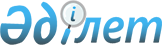 Көшелерге атау беру туралыШығыс Қазақстан облысы Күршім ауданы Төсқайың ауылдық округі әкімінің 2022 жылғы 15 сәуірдегі № 1 шешімі. Қазақстан Республикасының Әділет министрлігінде 2022 жылғы 22 сәуірде № 27729 болып тіркелді
      Қазақстан Республикасының "Қазақстан Республикасының әкімшілік-аумақтық құрылысы туралы" Заңының 14-бабының 4) тармақшасына, Қазақстан Республикасының "Қазақстан Республикасындағы жергілікті мемлекеттік басқару және өзін-өзі басқару туралы" Заңының 35- бабының 2- тармағына сәйкес, Шығыс Қазақстан облыстық ономастикалық комиссиясының 2021 жылғы 11 маусымдағы қорытындысының негізінде және Урунхайка, Шанағаты, Бұғымүйіз, Балықтыбұлақ, ауылдарының тұрғындарының пікірін ескере отырып, ШЕШТІМ:
      1. Шығыс Қазақстан облысы Күршім ауданы Төсқайың ауылдық округі Урунхайка, Шанағаты, Бұғымүйіз, Балықтыбұлақ ауылдарының атауы жоқ көшелеріне келесі атаулар берілсін:
      1) Урунхайка ауылының атауы жоқ көшесіне – "Абай" көшесі;
      2) Шанағаты ауылының атауы жоқ көшесіне – "Батырлар" көшесі;
      3) Бұғымүйіз ауылының атауы жоқ көшесіне – "Қара Қаба" көшесі;
      4) Балықтыбұлақ ауылының атауы жоқ көшесіне – "Арасан" көшесі.
      2. "Төсқайың ауылдық округі әкімінің аппараты" мемлекеттік мекемесі Қазақстан Республикасының заңнамасында белгіленген тәртіпте:
      1) осы шешімнің Қазақстан Республикасының Әділет министрлігінде мемлекеттік тіркелуін;
      2) осы шешім оның ресми жариялағанынан кейін Күршім ауданы әкімдігінің интернет-ресурсына орналастырылуын қамтамасыз етсін.
      3. Осы шешімнің орындалуын бақылауды өзіме қалдырамын.
      4. Осы шешім оның алғашқы ресми жарияланған күнінен кейін күнтізбелік он күн өткен соң қолданысқа енгізіледі.
					© 2012. Қазақстан Республикасы Әділет министрлігінің «Қазақстан Республикасының Заңнама және құқықтық ақпарат институты» ШЖҚ РМК
				
      Күршім ауданының Төсқайың  ауылдық округінің әкімі 

А. Беткенбаев
